Мероприятие, посвященное 76-й годовщине полного освобождения Ленинграда от фашистской блокады«ЛЕНИНГРАДСКИЙ САЛЮТ»27 января на Стрелке Васильевского острова, в ознаменование 
76-й годовщины полного освобождения Ленинграда от фашистской блокады и в год 75-летия Победы в Великой Отечественной войне 1941-1945 годов, состоится уникальное событие 2020 года - Военно-историческая реконструкция салюта 27 января 1944 года «Ленинградский салют», посвященное мужеству и подвигу ленинградцев, ценою своих жизней, защитивших родной и любимый город Ленинград.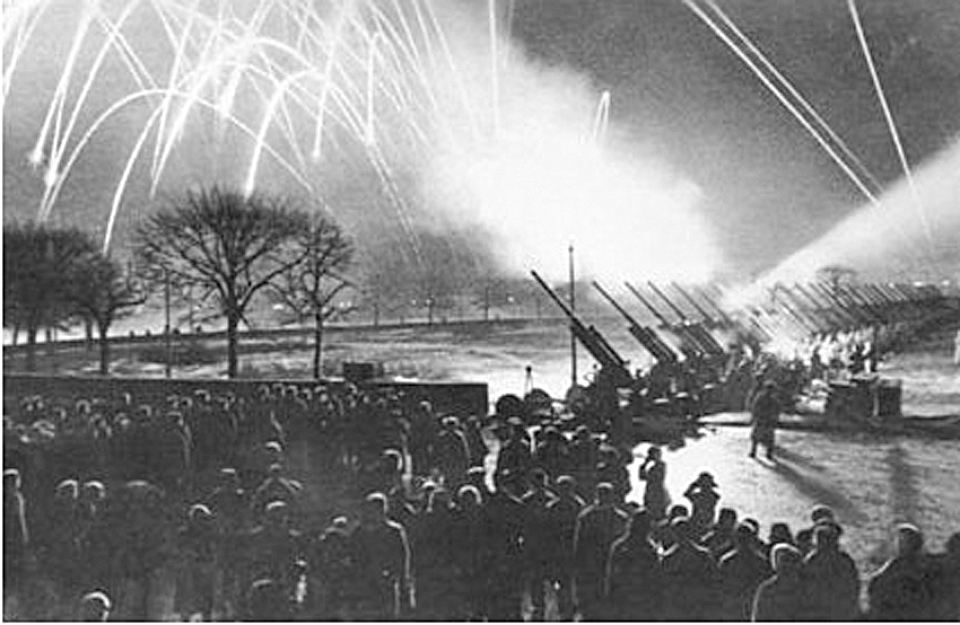    Фото: Ленинградский Салют. Стрелка Васильевского острова. 27 января 1944 года.Бьют 85-мм зенитные орудия.
Мероприятие «Ленинградский салют» представляет собой проведение масштабного военно-патриотического мероприятия, не имеющего себе аналогов.Стрелка Васильевского острова превратится в масштабную культурно-историческую зону, способствующую полному погружению гостей мероприятия в атмосферу блокадных лет.С 18.00 часов для зрителей будут представлены интерактивные выставки и экспозиции времен Великой Отечественной войны 1941-1944 годов:- полевой медицинский пункт Рабоче-Крестьянской Красной Армии;- полевой штаб и военно-полевой пункт связи;- пункт приема и подготовки новобранцев;- выставочная площадка противотанковой обороны Ленинграда;- выставочная площадка, посвященная борьбе с артиллерией;- выставочная площадка, посвященная женщинам-защитницам;- выставочная площадка местной противовоздушной обороны;- выставочная площадка, посвященная разведчикам;- выставочная площадка, посвященная деятельности контрразведки;- выставочная площадка, посвященная стрелковому вооружению;- выставка трофеев, захваченных Рабоче-Крестьянской Красной Армией под Ленинградом в годы Великой Отечественной войны 1941-1945 годов. На каждой площадке будут работать участники военно-исторических клубов в аутентичной военной форме указанного периода, также будет представлен быт местных жителей – ленинградцев, организованы патрули 
и работа регулировщиков. С 19.00 часов начало концертной программы. На сцене выступят военные оркестры, артисты и творческие коллективы, которые исполнят тематические музыкальные произведения, связанные с историей города и подвигом ленинградцев в годы блокады. В 20.00 часов кульминация мероприятия. Военно-историческая постановка и реконструкция победного Ленинградского салюта 1944 года. 
Вновь, в историческом месте Санкт-Петербурга, расчеты артиллерийских орудий произведут по 12 холостых выстрелов из 12-ти легендарных артиллерийских орудий (боевые расчеты дивизионных пушек ЗИС-2 
и ЗИС-3, «зениток» 37 и 85-мм) в честь освобождения города Ленинграда 
от немецко-фашисткой блокады.